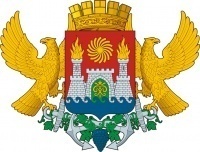 Справкао положительной динамике результатов обученности качества знаний учащихсяВ межаттестационный период с 2019 – 2022 гг. у учителя Гадимовой Патимат Нуцалхановны по результатам диагностических заданий и проверочных работ уровень качества составляет (находится в интервале от 66, 7% до 85,7%).Основание: таблица результатов успеваемости по предметам за отчетный период.Динамика уровня обученности обучающихся по развитию речи                Динамика уровня обученности обучающихся по математике           Динамика уровня обученности обучающихся по чтению                              Целенаправленная работа учителя позволяет добиваться высоких результатов. Всё это говорит о том, что Гадимова Патимат Нуцалхановна в совершенстве владеет методикой преподавания. Её уроки отличает высокая плотность, широкая реализация межпредметных связей и метапредметных результатов. Она успешно внедряет новые технологии. Разнообразие различных форм работы: коллективной, индивидуальной, самостоятельной, групповой даёт возможность учителю включать воспитанников в активную познавательную деятельность.Внедрение в практику работы проблемных, частично – поисковых, развивающих принципов обучения позволяет ей достигать высоких результатов в обучении.Гадимова Патимат Нуцалхановна в своей педагогической деятельности использует передовые методы обучения: развивающие упражнения и компьютерные технологии, проводит слуховые игры с использованием компьютерных программ. Уроки Гадимовой Патимат Нуцалхановны отличаются разнообразием наглядных и дидактических средств, дети с удовольствием ходят на занятия, так как она умеет пробудить живой интерес к занятиям.                   Директор МБОУ «школа-интернат I вида»                                    Магомедмирзаева З.А.                    АДМИНИСТРАЦИЯ ГОРОДСКОГО ОКРУГА С ВНУТРИГОРОДСКИМ ДЕЛЕНИЕМ                                                                  «ГОРОД МАХАЧКАЛА»Муниципальное бюджетное общеобразовательное учреждение «Специальная (коррекционная) общеобразовательная школа-интернат I вида».2019-20202019-20202019-20202019-20202019-20202020-20212020-20212020-20212020-20212020-20212021-20222021-20222021-20222021-20222021-2022класс% усп.% качСр.баллСОУкласс% усп.% качСр.баллСОУкласс% усп.% качСр.балл СОУ2а10066,74,260,73 а10071,44,066,34 а100804,272,82019-20202019-20202019-20202019-20202019-20202020-20212020-20212020-20212020-20212020-20212021-20222021-20222021-20222021-20222021-2022класс% усп% качСр.баллСОУкласс% усп.% качСр.балл СОУкласс% усп.% качСр.балл СОУ2 а10071,43,961,13 а10071,44,066,34 а10085,74,180,32019-20202019-20202019-20202019-20202019-20202020-20212020-20212020-20212020-20212020-20212021-20222021-20222021-20222021-20222021-2022класс% усп.% качСр.баллСОУкласс% усп.% качСр.баллСОУкласс% усп.% качСр баллСОУ2 а10066,74,160,73 а10071,44,066,34 а10085,74,170,3